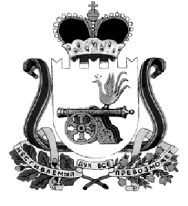 АДМИНИСТРАЦИЯ МУНИЦИПАЛЬНОГО ОБРАЗОВАНИЯ
        «КАРДЫМОВСКИЙ РАЙОН»  СМОЛЕНСКОЙ ОБЛАСТИП О С Т А Н О В Л Е Н И Е   от 17.02.2020 № 00101                                                                                                        В соответствии с  Федеральным законом от 06.10.2003 г.  №131-ФЗ «Об общих принципах организации местного самоуправления в Российской Федерации», Постановлением Администрации муниципального образования «Кардымовский район» Смоленской области от 02.08.2013 г. №0502 «Об утверждении Порядка  принятия решения о разработке муниципальных программ, их формирования и реализации в муниципальном образования «Кардымовский район» Смоленской области», Администрация муниципального образования «Кардымовский район» Смоленской областип о с т а н о в л я е т:Утвердить муниципальную программу «Построение (развитие) аппаратно-программного комплекса «Безопасный город» на территории муниципального образования «Кардымовский район» Смоленской области». Признать утратившим силу Постановление Администрации муниципального образования «Кардымовский район» Смоленской области от 02.03.2016 № 00098     «Об утверждении муниципальной программы «Построение (развитие) аппаратно-программного комплекса «Безопасный город» на территории муниципального образования  «Кардымовский район» Смоленской области» на 2016-2020 годы».                                                                                                   3. Структурным подразделениям Администрации муниципального образования «Кардымовский район» Смоленской области обеспечить выполнение мероприятий программы.	 4. Настоящее постановление опубликовать на официальном сайте Администрации муниципального образования «Кардымовский район» Смоленской области в сети «Интернет».    5. Контроль исполнения настоящего постановления возложить на заместителяГлавы муниципального образования «Кардымовский район» Смоленской области Д.С. Дацко.6. Настоящее постановление вступает в силу со дня его подписания. МУНИЦИПАЛЬНАЯ   ПРОГРАММА«ПОСТРОЕНИЕ (РАЗВИТИЕ)АППАРАТНО-ПРОГРАММНОГО КОМПЛЕКСА «БЕЗОПАСНЫЙ ГОРОД» НА ТЕРРИТОРИИ МУНИЦИПАЛЬНОГО ОБРАЗОВАНИЯ «КАРДЫМОВСКИЙ РАЙОН» СМОЛЕНСКОЙ ОБЛАСТИ»п. Кардымово2020 г.ПАСПОРТ муниципальной программы1. Содержание проблемы и обоснование необходимости ее решения программно-целевым методомНа территории Кардымовского района согласно данным за 2019 год зарегистрировано 93 преступления, произошло снижение на 8,8 %, как за счет преступлений тяжких и особо тяжких, так и преступлений небольшой и средней тяжести. Значительную долю от общего числа преступлений составляют кражи – 35,  мошенничества – 6, незаконный оборот оружия – 4, превентивные составы – 28 и т.д.Количество тяжких и особо тяжких преступлений сократилось с 13 до 10, их доля в числе всех зарегистрированных составила 11%.  	В 2019 раскрыто 66 преступлений, снижение на 22,4%. Раскрытие преступлений сократилось в основном за счет краж, мошенничеств, преступлений превентивного состава. Процент раскрываемости отделения полиции  по Кардымовскому району напротив, увеличился до 77,6%.Раскрыто 6 тяжких и особо тяжких преступлений, снижение на 45,5%. Общий процент раскрываемости тяжких и особо тяжких преступлений увеличился до 75%.  Раскрыто 2 преступления прошлых лет, рост на 50%.  	В категорию нераскрытых в отчетном периоде перешло 19 преступлений. Приостановлено расследование 11 краж, одного грабежа, 6 мошенничеств и одного фальшивомонетничества. 	Выявлено 3 преступления, связанных с незаконным оборотом наркотиков, со сбытом связано одно преступление. Раскрыто 1 наркопреступление. 	В 2019 выявлено 4 преступления, снижение на 20%, связанных с незаконным оборотом оружия. Раскрыто всего 5 преступлений данной категории, рост на 25%. Всего на территории Кардымовского района  участковыми уполномоченными выявлено 4 нарушения правил оборота оружия. Несмотря на проводимую работу, избежать совершения преступлений с использованием оружия не удалось, так, на территории обслуживаемых районов с использованием огнестрельного оружия совершено 4 преступления: угроза убийством, причинение легкого вреда здоровью, а также незаконный отстрел лося, кабана – направлены в суд в порядке ст.226 УПК РФ.В общественных местах совершено 15 преступлений, снижение на 34,8%.С 56 до 48 сократилась преступность в сельской местности, снижение на 14%.    	Из числа расследованных в отчетном периоде преступлений, несовершеннолетними совершено 3, снижение на 50%. Число несовершеннолетних преступников также сократилось с 5 до 4, снижение на 20%.   	42 лица, ранее совершавших преступления вновь совершили 39 из числа расследованных преступлений. Таким образом, снижение по преступлениям составило – 31,6%, по лицам – 17,6%. На 32,3% сократилось число преступлений, совершенных ранее судимыми (с 31 до 21).    28 из расследованных преступлений были совершены в состоянии алкогольного опьянения, снижение на 31,7%. Число лиц, совершивших преступления в нетрезвом виде также сократилось на 24,4% (с41 до 31). 8 преступлений, из числа расследованных были совершены в группе, снижение на 20%.  	Сотрудниками ОГИБДД за 2019 год на территории отделения полиции по Кардымовскому району пресечено 447 нарушений в области безопасности дорожного движения. Выявлено 19 фактов управления транспортом в состоянии опьянения, рост на 90% и 1 отказ от прохождения медицинского освидетельствования, снижение на 80%. Кроме того, выявлен 1 факт повторного управления транспортом в состоянии опьянения (возбуждены уголовные дела по ст.264.1 УК РФ). Без учета автодороги Москва-Минск зарегистрировано 116 дорожно-транспортных происшествий, рост на 14,9%, из них 15 учетных, рост на 15,4%, в которых 1 человек погиб и 18 получили ранения. С участием детей произошло 1 ДТП, с участием водителей в нетрезвом состоянии произошло 1 ДТП, снижение на 50%. Сотрудниками отделения полиции по Кардымовскому району (без учета ОГИБДД) в 2019 году на территории обслуживания выявлено 287 административных правонарушения, снижение на 37,9%. Наложено штрафов на общую сумму 94 тыс. руб., взыскано 80 тыс. руб., возмещение составило 85,1%. Наибольшее количество административных протоколов составлено за неисполнение обязанностей по воспитанию детей (62), появление в состоянии опьянения (111). 	Учитывая все вышесказанное, необходимо выделить следующие проблемные моменты:	- сократилось общее количество зарегистрированных преступлений связанных с незаконным оборотом оружия, преступлений экономической направленности 	- сократилось общее количество расследованных преступлений, а именно краж, мошенничеств, преступлений превентивного состава	- увеличилось количество преступлений совершенных иностранными гражданами, а также преступлений совершенных с использованием оружияНесмотря на указанные недостатки, следует считать состояние криминогенной ситуации в Кардымовском районе удовлетворительным, а работу отделения полиции по Кардымовскому району результативной, о чем свидетельствуют следующие данные:		- сократилось общее число зарегистрированных преступлений	;- увеличилось число расследованных преступлений связанных с незаконным оборотом оружия;- сократилось количество зарегистрированных и увеличилось количество расследованных преступлений связанных с нарушением ПДД; - сократилось количество не раскрытых преступлений;  - сократилось число преступлений совершенных несовершеннолетними, а также ранее совершавшими, в т.ч. ранее судимыми; - сократилось число преступлений совершенных в группе;- сократилось число преступлений совершенных в состоянии алкогольного опьянения;- сократилось число преступлений совершенных в общественных местах, в т.ч. на улицах.   	В целях снижения преступности в общественных местах и увеличения процента раскрываемости преступлений по горячим следам, профилактики преступлений и правонарушений на территории муниципального образования «Кардымовский район» Смоленской области, возникла необходимость разработки и принятия муниципальной программы «Построение (развитие) аппаратно-программного комплекса «Безопасный город». Программа позволит реализовать комплекс объединенных единым замыслом адекватных мер по локализации причин и условий, способствующих совершению преступлений, воздействию на граждан в направлении формирования их законопослушного поведения и правового воспитания, профилактике правонарушений.2. Цели, задачи и целевые показатели ПрограммыОсновной целью Программы является Построение АПК «Безопасный город» для обеспечения согласованных действий органов местного самоуправления, правоохранительных органов, служб гражданской обороны и чрезвычайных ситуаций, служб поселковой инфраструктуры по созданию благоприятной и безопасной среды проживающих на территории Кардымовского района Смоленской области.Для достижения поставленной цели планируется решить задачу, которая заключается в приобретении и установки комплекса, дальнейшем мониторинге чрезвычайных ситуаций и происшествий на территории Кардымовского района Смоленской области.Решение поставленной задачи приведет к повышению уровня личной и общественной безопасности населения, снижению времени реагирования экстренных служб на инциденты и минимизация их негативных последствий, оптимизации процесса использования сил и средств реагирующих структур и созданию полноценного аналитического инструмента для ответственных лиц и руководителей различного уровня.В ходе реализации Программы планируется достижение следующих целевых показателей:3. Перечень программных мероприятийПеречень программных мероприятий приведен в приложении к настоящей Программе.Ресурсное обеспечение Программы.Общий объем финансирования на весь период реализации программы составляет 0,0 тысяч рублей, в том числе по годам реализации:2020 год – 0 тыс. рублей;2021 год – 0 тыс. рублей;2022 год – 0 тыс. рублей;2023 год – 0 тыс. рублей;2024 год – 0 тыс. рублей;2025 год – 0 тыс. рублей.Финансирование мероприятий Программы планируется осуществлять за счет средств районного бюджета при их наличии в бюджете.Объемы финансирования мероприятий Программы подлежат ежегодному уточнению с учетом норм решения о бюджете на соответствующий финансовый год, предусматривающих средства на реализацию Программы.Корректировка программных мероприятий и их ресурсного обеспечения в ходе реализации Программы осуществляется путем внесения изменений в Программу и оформляется Постановлением Администрации муниципального образования «Кардымовский район» Смоленской области.Контроль за реализацией Программы осуществляется Заместителем Главы  муниципального образования «Кардымовский район» Смоленской области.5. Механизм реализации ПрограммыМеханизм реализации Программы – это система скоординированных по срокам и объему финансирования мероприятий, обеспечивающих достижение намеченных результатов. 	Исполнителями Программы являются структурные подразделения Администрации муниципального образования «Кардымовский район» Смоленской области.  	Исполнители Программы несут ответственность за качественное и своевременное исполнение программных мероприятий, целевое и рациональное использование выделяемых на их реализацию бюджетных и иных средств. 	Управление Программой осуществляет заказчик Программы. 	Заказчик Программы:- обеспечивает реализацию Программы и её финансирование;- осуществляет координацию деятельности её исполнителей и участников;- представляет в установленном порядке предложения по уточнению перечня мероприятий Программы на очередной финансовый год;- осуществляет мониторинг результатов реализации мероприятий Программы;- осуществляет формирование аналитической информации о реализации мероприятий Программы;- контролирует целевое и эффективное использование выделенных бюджетных средств;- осуществляет подготовку и предоставление ежегодных отчетов о реализации Программы;- организует размещение на интернет-сайте текста Программы и информацию о результатах её реализации.Заказчик Программы в ходе ее реализации взаимодействует с органами исполнительной власти Смоленской области, органами местного самоуправления муниципальных образований Кардымовского района, территориальными органами федеральных органов исполнительной власти, организациями.Приложениек муниципальной программе  «Построение (развитие) аппаратно-программного комплекса «Безопасный город» на территории муниципального образования  «Кардымовский район» Смоленской области годыПЕРЕЧЕНЬпрограммных мероприятийОб утверждении муниципальной программы «Построение (развитие) аппаратно-программного комплекса «Безопасный город» на территории муниципального образования «Кардымовский район» Смоленской области» Глава муниципального образования «Кардымовский район» Смоленской области                                                                                П.П. НикитенковУтвержденапостановлением  Администрации муниципального образования «Кардымовский район» Смоленской областиот 17.02.2020 № 00101Наименование программыМуниципальная программа  «Построение (развитие) аппаратно-программного комплекса «Безопасный город» на территории муниципального образования  «Кардымовский район» Смоленской области» (далее - Программа)Основания для разработки  программыФедеральный закон от 06 октября 2003 года №131-ФЗ «Об общих принципах организации местного самоуправления в Российской Федерации»; Федеральный  закон от 25 июля 2002 года № 114-ФЗ «О противодействии экстремистской деятельности»; Распоряжение Правительства РФ №2446-р от 03.12.2014 года «Концепция построения и развития аппаратно-программного комплекса «Безопасный город»;Постановление Администрации муниципального образования «Кардымовский район» Смоленской области от 02.08.2013 года  №0502 «Об утверждении Порядка  принятия решения о разработке муниципальных программ, их формирования и реализации в муниципальном образования «Кардымовский район» Смоленской области».Заказчик ПрограммыОтдел гражданской защиты и мобилизационной работы Администрации муниципального образования «Кардымовский район» Смоленской области.Разработчики ПрограммыОтдел гражданской защиты и мобилизационной работы Администрации муниципального образования «Кардымовский район» Смоленской области.Цели и задачи программыЦель: построение АПК «Безопасный город» для обеспечения согласованных действий органов местного самоуправления, правоохранительных органов, служб гражданской обороны и чрезвычайных ситуаций, служб поселковой инфраструктуры по созданию благоприятной и безопасной среды проживающих на территории Кардымовского района Смоленской области.Задача: Приобретение и установка комплекса, дальнейший мониторинг чрезвычайных ситуаций и происшествий на территории Кардымовского района Смоленской области.Целевые показатели- снижение количества происшествий, зарегистрированных на улицах и других общественных местах муниципального образования «Кардымовский район» Смоленской области;-внедрение элементов АПК «Безопасный город» на зданиях и сооружениях учреждений образования и культуры (установка видеокамер);- внедрение программного обеспечения АПК «Безопасный город».Сроки реализации программыСроки реализации программы –  2020-2025 годы.Источники и объемы финансирования программыОбщий    объем    финансирования    Программы    составляет  0,0 тыс.  рублей, в том числе по годам: 2020 год –   0 тыс. руб., 2021 год –   0 тыс. руб., 2022 год –   0 тыс. руб., 2023 год –   0 тыс. руб., 2024 год –   0 тыс. руб., 2025 год –   0 тыс. руб.№ п/пЦелевые показателиЕдиница изм.2020 год2021 год2022 год2023год2024 год2025год1.Снижение количества происшествий, зарегистрированных на улицах и других общественных местах муниципального образования «Кардымовский район» Смоленской области% снижение1111112.Внедрение элементов АПК «Безопасный город» на зданиях и сооружениях учреждений образования и культуры (установка видеокамер)единиц1111113.Внедрение программного обеспечения АПК «Безопасный город»единиц111111№п/пНаименованиемероприятияСрок реализацииИсполнительИсполнительОбъем финансирования (тыс. руб.)Объем финансирования (тыс. руб.)Объем финансирования (тыс. руб.)Объем финансирования (тыс. руб.)Объем финансирования (тыс. руб.)Объем финансирования (тыс. руб.)Объем финансирования (тыс. руб.)Источник финансирования№п/пНаименованиемероприятияСрок реализацииИсполнительИсполнительвсегов том числе по годамв том числе по годамв том числе по годамв том числе по годамв том числе по годамв том числе по годамИсточник финансирования№п/пНаименованиемероприятияСрок реализацииИсполнительИсполнительвсего2020202020212022202320242025Источник финансирования12344566789101112Задача: Приобретение и установка комплекса, дальнейший мониторинг чрезвычайных ситуаций и происшествий на территории Кардымовского района Смоленской областиЗадача: Приобретение и установка комплекса, дальнейший мониторинг чрезвычайных ситуаций и происшествий на территории Кардымовского района Смоленской областиЗадача: Приобретение и установка комплекса, дальнейший мониторинг чрезвычайных ситуаций и происшествий на территории Кардымовского района Смоленской областиЗадача: Приобретение и установка комплекса, дальнейший мониторинг чрезвычайных ситуаций и происшествий на территории Кардымовского района Смоленской областиЗадача: Приобретение и установка комплекса, дальнейший мониторинг чрезвычайных ситуаций и происшествий на территории Кардымовского района Смоленской областиЗадача: Приобретение и установка комплекса, дальнейший мониторинг чрезвычайных ситуаций и происшествий на территории Кардымовского района Смоленской областиЗадача: Приобретение и установка комплекса, дальнейший мониторинг чрезвычайных ситуаций и происшествий на территории Кардымовского района Смоленской областиЗадача: Приобретение и установка комплекса, дальнейший мониторинг чрезвычайных ситуаций и происшествий на территории Кардымовского района Смоленской областиЗадача: Приобретение и установка комплекса, дальнейший мониторинг чрезвычайных ситуаций и происшествий на территории Кардымовского района Смоленской областиЗадача: Приобретение и установка комплекса, дальнейший мониторинг чрезвычайных ситуаций и происшествий на территории Кардымовского района Смоленской областиЗадача: Приобретение и установка комплекса, дальнейший мониторинг чрезвычайных ситуаций и происшествий на территории Кардымовского района Смоленской областиЗадача: Приобретение и установка комплекса, дальнейший мониторинг чрезвычайных ситуаций и происшествий на территории Кардымовского района Смоленской областиЗадача: Приобретение и установка комплекса, дальнейший мониторинг чрезвычайных ситуаций и происшествий на территории Кардымовского района Смоленской областиЗадача: Приобретение и установка комплекса, дальнейший мониторинг чрезвычайных ситуаций и происшествий на территории Кардымовского района Смоленской области1.Заключение соглашений о сотрудничестве2020-2025гг.2020-2025гг.Отдел гражданской защиты и мобилизационной работы Администрация  муниципального образования «Кардымовский район» (далее - Отдел гражданской защиты и мобилизационной работы)--------2.Приобретение и монтаж оборудования (систем видеонаблюдения)2020-2025 гг.2020-2025 гг.Отдел гражданской защиты и мобилизационной работы--------3.Видеосервер на базе ПК2020-2025гг.2020-2025гг.Отдел гражданской защиты и мобилизационной работы--------4.ЖК-монитор для видеонаблюдения2020-2025гг.2020-2025гг.Отдел гражданской защиты и мобилизационной работы--------5.Источник бесперебойного питания2020-2025гг.2020-2025гг.Отдел гражданской защиты и мобилизационной работы--------6.Установка в образовательных учреждениях и домах культуры системы видеонаблюдения.2020-2025гг.2020-2025гг.Отдел гражданской защиты и мобилизационной работы--------7.Подготовка мониторинга зафиксированных нарушений и т.п. АПК «Безопасный город»2020-2025гг.2020-2025гг.Отдел гражданской защиты и мобилизационной работы--------Итого:в том числе:Итого:в том числе:Итого:в том числе:Итого:в том числе:Итого:в том числе:--------средства районного бюджетасредства районного бюджетасредства районного бюджетасредства районного бюджетасредства районного бюджета--------Всего по программе:в том числе:средства районного бюджетаВсего по программе:в том числе:средства районного бюджетаВсего по программе:в том числе:средства районного бюджетаВсего по программе:в том числе:средства районного бюджетаВсего по программе:в том числе:средства районного бюджета----------------